HARD LINEVR2080 ESC Plug-in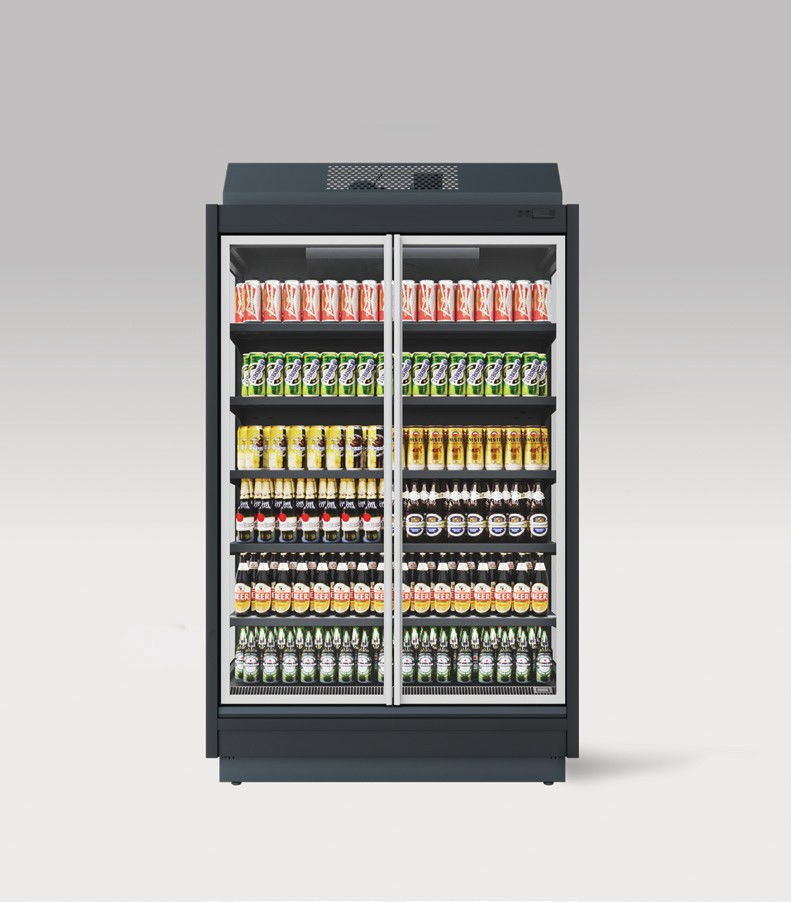 Усовершенствованные    функциональные возможностиОптимизация и унификация конструктивных решений. Совместимость с аксессуарами выносных горок линейки VR2080.Эффективное использование полезного объемаУльтранизкий фронт. 5 рядов вместительных полок. Три глубины. Возможности загрузки увеличены на 30%*.Эргономичный плоский дизайн и эффектная презентацияМаксимальная фронтальная экспозиция. Большая близость к покупателю. Выбор подсветки каждой полки и вертикальной подсветки.Уникальное  энергосбережениеХладогент R290. Эффективное энергосберегающее покрытие. Инновационная система управления воздушными потоками. Автоматическая система выпаривания.* по сравнению с другим оборудованием со встроенным агрегатомVR2080.700 ESC Plug-in	VR2080.800 ESC Plug-in	VR2080.950 ESC Plug-in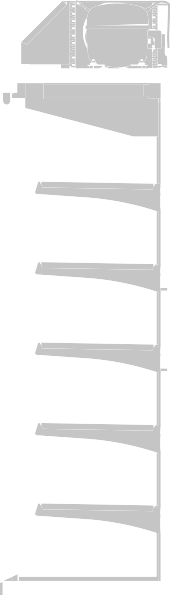 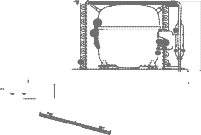 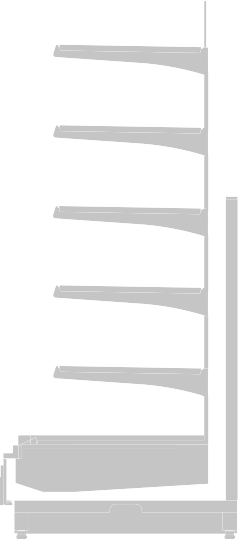 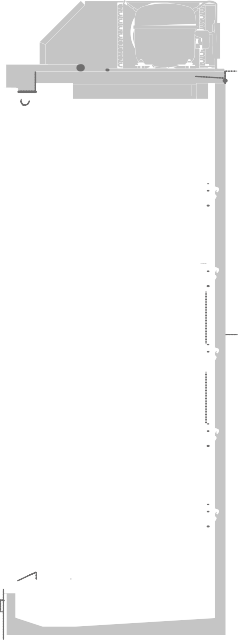 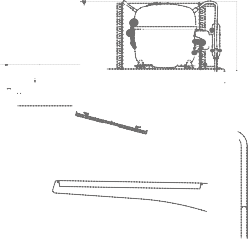 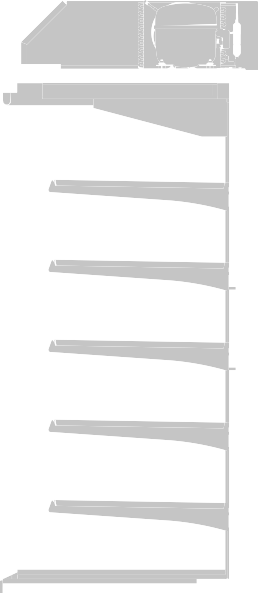 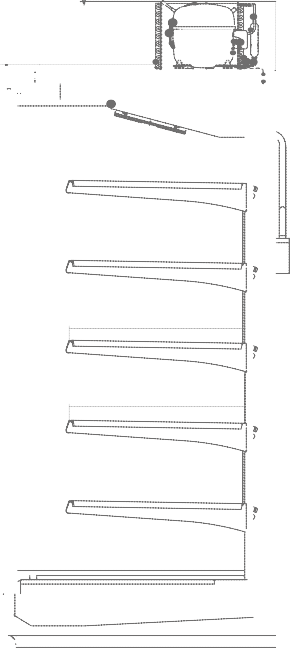 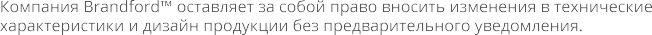 www.brandford.ruVR2080.950 ESC Plug-in 125+1...+71250208095013304,61,660010,6VR2080.800 ESC Plug-in 125+1...+71250208081013303,91,350010,6VR2080.700 ESC Plug-in 125+1...+71250208071013303,11,140010,6